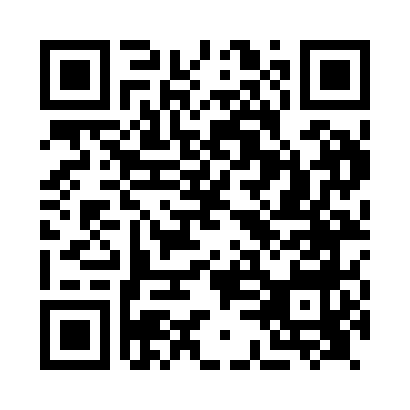 Prayer times for Ashmanhaugh, Norfolk, UKWed 1 May 2024 - Fri 31 May 2024High Latitude Method: Angle Based RulePrayer Calculation Method: Islamic Society of North AmericaAsar Calculation Method: HanafiPrayer times provided by https://www.salahtimes.comDateDayFajrSunriseDhuhrAsrMaghribIsha1Wed3:195:2112:516:008:2210:262Thu3:155:1912:516:018:2410:293Fri3:125:1712:516:028:2610:324Sat3:095:1612:516:038:2710:355Sun3:065:1412:516:048:2910:386Mon3:025:1212:516:058:3110:417Tue3:015:1012:516:068:3210:428Wed3:005:0812:516:078:3410:439Thu2:595:0612:516:088:3610:4310Fri2:585:0512:516:098:3710:4411Sat2:575:0312:516:108:3910:4512Sun2:565:0112:516:118:4110:4613Mon2:555:0012:516:128:4210:4714Tue2:554:5812:516:138:4410:4815Wed2:544:5712:516:148:4610:4816Thu2:534:5512:516:158:4710:4917Fri2:524:5312:516:168:4910:5018Sat2:524:5212:516:178:5010:5119Sun2:514:5112:516:188:5210:5120Mon2:504:4912:516:188:5310:5221Tue2:504:4812:516:198:5510:5322Wed2:494:4712:516:208:5610:5423Thu2:484:4512:516:218:5810:5424Fri2:484:4412:516:228:5910:5525Sat2:474:4312:516:239:0010:5626Sun2:474:4212:516:239:0210:5727Mon2:464:4112:526:249:0310:5728Tue2:464:4012:526:259:0410:5829Wed2:454:3912:526:269:0510:5930Thu2:454:3812:526:269:0710:5931Fri2:454:3712:526:279:0811:00